Palabra de Vida: Noviembre de 2019¡Se recomiendan fechas, pero estos materiales se pueden utilizar en cualquier momento!Este mes presentamos…¡Noviembre es el Mes Nacional de la Adopción!
Esta es una oportunidad para destacar el don de la adopción. Hay recursos disponibles para ayudarlos a apoyar y rezar por todas las personas cuya vida se ve afectada por una adopción: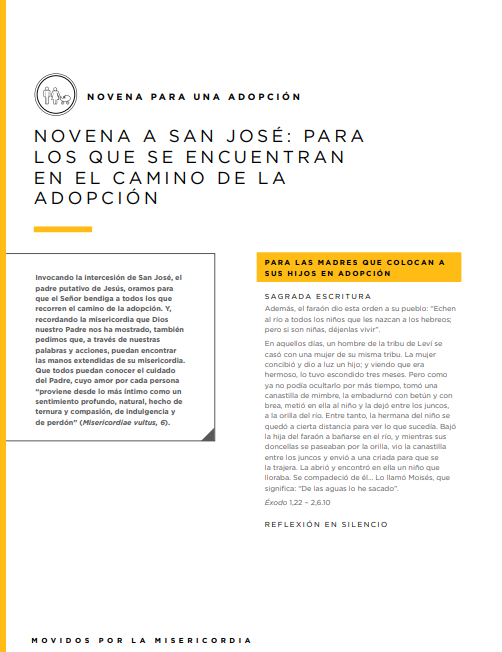 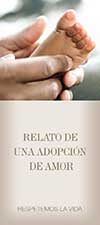 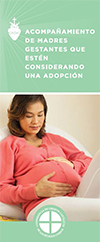 Solemnidad de Nuestro Señor Jesucristo, Rey del Universo  
(24 de noviembre de 2019)

Hay recursos disponibles y se agregarán otros para ayudar a los fieles a conocer la Solemnidad de Cristo Rey y su relación con la libertad religiosa. Estos materiales incluyen lo siguiente:
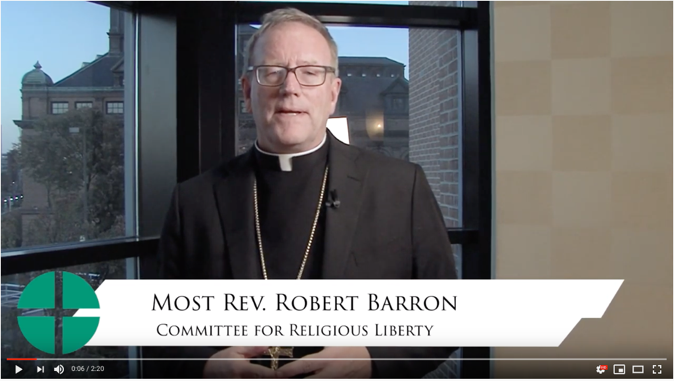 Notas del leccionario Volante para boletines sobre Cristo Rey Imágenes para medios socialesReflexiones acerca del significado de Cristo ReyVídeo del obispo Robert Barron (solo en inglés)Se prevé que los folletos para boletines y las imágenes para medios sociales se publiquen a finales de la última semana de septiembre. Las reflexiones se publicarán más adelante en octubre. ¡Siga visitando el sitio digital para ver las actualizaciones! ¡Viva Cristo Rey!Palabra de Vida: Noviembre de 2019 Intercesiones por la Vida
Palabra de Vida: Noviembre de 2019 Citas para boletinesPalabra de Vida: Noviembre de 2019Arte para boletinesPuede usar estas y otras imágenes para bajar de la galería de imágenes en Internet de Respetemos la Vida con la condición de que no se modifiquen de ningún modo, excepto en el tamaño. ¡Gracias!Domingo, 3 de noviembre de 2019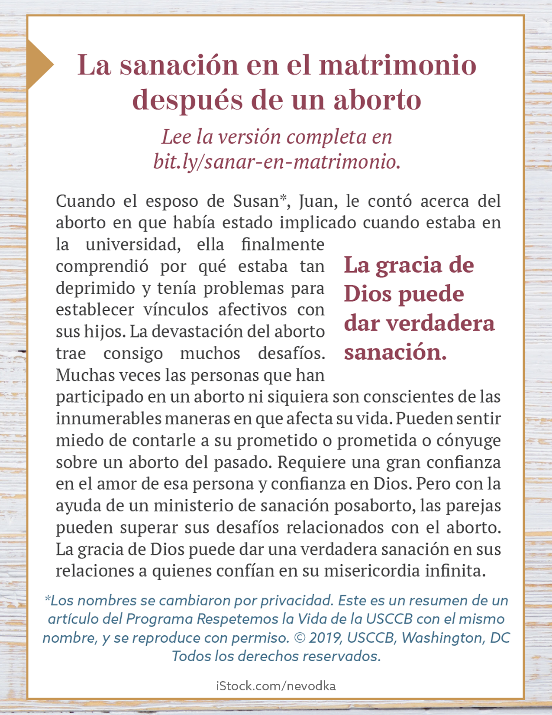 Imagen: inglés | españolFormatos adicionales  (vea la parte inferior del sitio digital) 
Domingo, 17 de noviembre de 2019Imagen: inglés | español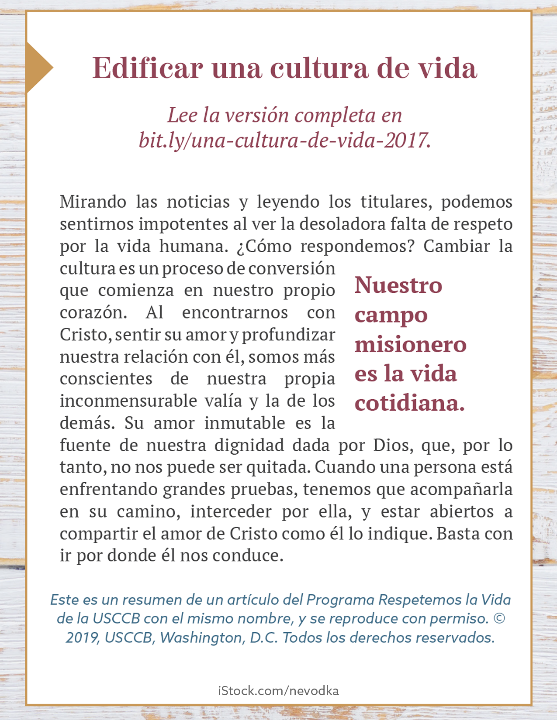 Formatos adicionales  (vea la parte inferior del sitio digital) 1o de noviembre Por todos los cristianos:que anticipemosla resurrección de los muertospreparándonos ahora, en la esperanza,para nuestro pasaje de esta vida a la vida eterna;roguemos al Señor:Solemnidad de Todos los Santos3 de noviembre Por quienes no protegen el don de la vida humana:para que abandonen su pecado, recurran al Señory reciban Su misericordia; roguemos al Señor:   31er Domingo del Tiempo Ordinario10 de noviembre Por todas las víctimas de la trata de personas:para que sean liberadas de su cautiverioy se las trate conforme a la gran dignidad
que Dios concede a todo su pueblo;roguemos al Señor:32° Domingo 
del Tiempo Ordinario17 de noviembre Por nuestros legisladores:
Para que se esfuercen por gobernar con la justicia y equidad de Dios,protegiendo la vida desde la concepción hasta la muerte natural;roguemos al Señor:33er Domingo del Tiempo Ordinario24 de noviembre En esta fiesta de Cristo Rey y siempre, que todos reconozcamos a Dios como el autor de la vida y le demos gracias por Su invaluable don; roguemos al Señor:Solemnidad de Nuestro Señor Jesucristo, Rey del Universo3 de noviembre “Dios nunca deja de ofrecer a cada uno de nosotros su misericordia, ‘una realidad concreta con la cual Él revela su amor’" (MV 6).Secretariado de Actividades Pro-Vida de la USCCBReflexión: Movidos por la misericordia(Fragmento de Misericordiae vultus, © 2015, Libreria Editrice Vaticana. Se utiliza con permiso. Todos los derechos reservados.)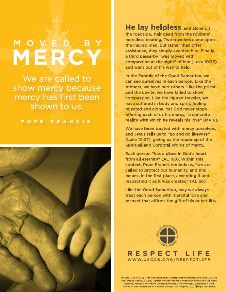 10 de noviembre “Oh, Santa Bakhita, ayuda a todos los que están atrapados en la esclavitud;en nombre de ellos, intercede ante Diospara que sean liberados de las cadenas de su cautiverio. …Bríndales alivio a los que sobreviven la esclavitudy permite que ellos te vean como modelo de fe y esperanza.”USCCB, “Oración a Santa Josefina Bakhita”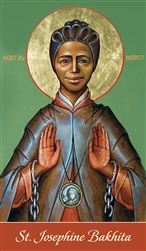 17 de noviembre “En efecto, no puede haber verdadera democracia, si no se reconoce la dignidad de cada persona y no se respetan sus derechos. No puede haber siquiera verdadera paz, si no se defiende y promueve la vida”. San Juan Pablo II, Evangelium vitae, 90. © 1995 Libreria Editrice Vaticana. Se utiliza con permiso.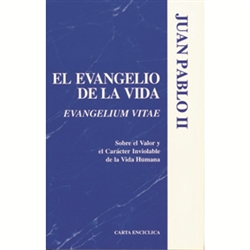 24 de noviembre "Es necesario que reine en el corazón, el cual, posponiendo los efectos naturales, ha de amar a Dios sobre todas las cosas, y sólo a Él estar unido" (Quas primas, 34).Oficina de la USCCB sobre Libertad Religiosa
Volante para boletines “Solemnidad de Cristo Rey” 2019, que cita Quas primas del Papa Pío XI, 34. © 1925 Libreria Editrice Vaticana. Se utiliza con permiso.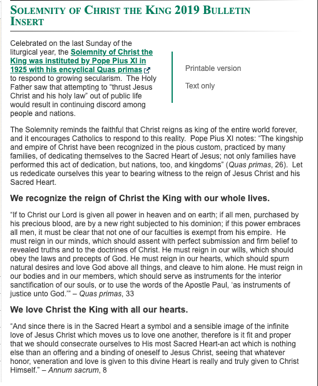 